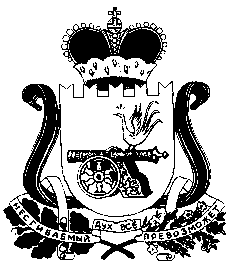 Совет депутатовКаменского сельского поселенияКардымовского района Смоленской областиР Е Ш Е Н И Еот «22»     июля            2015    № 35                                                                Заслушав и обсудив информацию главы  муниципального образования Каменского сельского поселения Кардымовского района Смоленской области об исполнении  бюджета за 1 полугодие 2015 года, руководствуясь решением Совета депутатов Каменского сельского поселения Кардымовского района Смоленской области от 14.11.2014 № 29 «Об утверждении Положения о бюджетном процессе в муниципальном образовании  Каменское сельское поселение Кардымовского района Смоленской области» Совет депутатов Каменского сельского поселения Кардымовского района Смоленской области	Р Е Ш И Л:	1. Принять к сведению отчет об исполнении бюджета Каменского сельского поселения Кардымовского района Смоленской области за 1 полугодие  2015 года.		2. Настоящее Решение опубликовать в газете «Знамя труда».Глава муниципального образованияКаменского сельского поселенияКардымовского района Смоленской области                                        В.П.ШевелеваСведения о ходе исполнения бюджета Каменского сельского поселения  Кардымовского района Смоленской области за 1 полугодие 2015 года	Общая сумма доходов бюджета Каменского сельского поселения за 1 полугодие 2015 года составила 1966,6 тыс. рублей или 51,0 процент от годовых плановых назначений (3855,1 тыс. рублей). По сравнению с этим же периодом 2014 года общая сумма доходов бюджета увеличилась  на 15,8 тыс. рублей или на 0,81 процента (факт 1 полугодия 2014 года  - 1950,8 тыс. рублей). Налоговые доходы бюджета Каменского сельского поселения за 1 полугодие 2015 года исполнены в сумме 671,3 тыс. рублей или 50,1 процента к утвержденным годовым бюджетным назначениям (1339,2 тыс. рублей). Из общей суммы доходов безвозмездные поступления за 1 полугодие 2015 года (без учета возврата остатков субсидий и субвенций прошлых лет) составили 1155,4 тыс. рублей или 45,9 процента от общего объема безвозмездных поступлений (2515,9 тыс. рублей). Поступление финансовой помощи из бюджетов других уровней  по сравнению с этим периодом 2014 года (1063,4тыс. рублей) увеличилось на 92,0 тыс. рублей.  За отчетный период расходы бюджета поселения исполнены  в сумме 1485,2 тыс. рублей, что составляет 32,4 процента к годовым назначениям (4579,6 тыс. рублей). Фактически за 1 полугодие 2015 года бюджет поселения исполнен с профицитом  в сумме   481,4 тыс. рублей.Кассовые расходы по заработной плате с начислениями представлены в таблице  №1.                                                                                                                                        Таблица №1В составе расходов бюджета Каменского сельского поселения запланированы ассигнования резервного фонда  в сумме 28,0 тыс. рублей. Отчет об использовании резервного фонда представлен в таблице  №2.                                                                                                                                                               	                                                                                                         Таблица  №2                                                                                                                                                          Отчет	об 	использование бюджетных ассигнований резервного фондаАдминистрации Каменского сельского поселенияКардымовского района Смоленской областипо состоянию на 01.07.2015 г.рублей                                                                                                                                                                                             рублейОб исполнении бюджета Каменского сельского поселенияКардымовского района Смоленской области за 1 полугодие  2015 годаАдминистрация Каменского сельского поселения  Кардымовского района Смоленской области           Численность   работников    органов    местного  самоуправления: в т.ч. переданные  госполномочия, (чел.)Фонд оплаты труда за 1 полугодие 2015 года(тыс. руб.)  	9775,6в т.ч.: муниципальные служащие                   2309,0Наименование главного распорядителя средствКод бюджетной классификацииРазмерутвержденногофондаОстатокбюджетных ассигнований1234Администрация Каменского сельского поселения Кардымовского района Смоленской области930 0111  8502888  870 29028 000,0013 000,00№ п/пДата и номер распоряже-нияНаименование главного распорядителя средств местного бюджета, код бюджетной классификацииНаименование расходовСумма в соответствии с распоряже- ниемКассовый расход123456104.06.2015№ 24-рАдминистрация Каменского сельского поселения930 0113 8502888 244 290Премия членам Добровольной пожарной дружины за участие в тушении пожаров от пала травы15000,0015000,00